DAFTAR PUSTAKAAaker, D. A. (2017). Ekuitas Merek. Mitra Utama.Alma, B. (2018). Manajemen Pemasaran & Pemasaran Jasa (Cetakan ke-13 ed.). Bandung, Indonesia: Penerbit Alfabeta.Arminto, G. D. (2021). Peran Halal Product Knowledge, Religiustitas dan Norma Subjektif Terhaap Sikap Konsumen Dan Dampaknya Pada Minat Produk Makanan Halal. Retrieved from http://repository.unissula.ac.id/24747/1/30401700083Assauri, & Sofyan. (2015). Manajemen Pemasaran Dasar, Konsep Strategi. Jakarta.Azkiya, B. T. (2021, September 2). KumparanFood. Retrieved from https://kumparan.com/kumparanfood/riset-hobi-ngemil-masyarakat-indonesia-bantu-tingkatkan-penjualan-umkm-kuliner-1wS5mmsEiD: https://kumparan.com/kumparanfood/riset-hobi-ngemil-masyarakat-indonesia-bantu-tingkatkan-penjualan-umkm-kuliner-1wS5mmsEiDDaymon, C., & Immy, H. (2008). Riset Kualitatif.Ghozali, I. (2011). Aplikasi Analisis Multivariate. Badan Penerbit Universitas Diponegoro.Ghozali, I. (2016). Aplikasi Analisis Multivariete Program IBM SPSS. Semarang: Badan Penerbit Universitas Diponegoro.Hidayat, F., Maduwinarti, A., & Andayani, S. (n.d.). Pengaruh Kualitas Produk, Harga Dan Kemasan Terhadap Keputusan Pembelian Kukus Singkong Keju Mojokerto (Studi Kasus UMKM Kukus Singkong Keju Soeharto Mojokerto). Core.Juliana. (2018, Desember). Pengaruh Brand Image Dan Product Knowledge Terhadap Purchase Intention Produk Minuman NU Green Tea Pada Mahasiswa Program Studi Manajemen dan Akuntansi Universitas Pelita Harapan Kawaraci. Majalah Ilmiah Politeknik Mandiri Bina Prestasi, 7 No. 2.Kotler, A. (2008). Prinsip-prinsip pemasaran. Jakarta: Erlangga.Kotler, K. (2007). Manajemen Pemasaran. Jakarta: Jakarta Indeks.Kotler, K. (2008). Manajemen Pemasaran. Jakarta: Indeks.Kotler, P., & Armstrong, G. (2018). Prinsip-prinsip pemasaran Jilid 1 (Edisi 12 Jilid 2 ed.). Penerbit Erlangga.Kotler, P., & Armstrong, G. (2018). Prinsip-prinsip pemasaran Jilid 2 (EDISI 12 JILID 2 ed.). Penerbit Erlangga.Kotler, P., & Armstrong, G. (2019). Prinsip-Prinsip Pemasaran (12 Jilid 2 ed.). Erlangga.Kotler, P., & Keller, K. L. (2009). Manajemen Pemasaran (Edisi 13 Jilid 2 ed.). Penerbit Erlangga.Limartha, M., & rdiansyah, R. (2018). Pengaruh Brand Equity dan Product Knowledge Terhadap Minat Beli Konsumen Komunitas Hello Beauty Pada Produk Wardah. Prologia, 2 No. 2.Lupiyoadi, R. (2014). Manajemen Pemasaran Jasa. Jakarta: Salemba Empat.Maulani, T. S., & Prasetyo, M. H. (n.d.). Analisis Ekuitas Merek Wisata Kuliner Berdasarkan Perspecktif Wisatawan Dan Pengaruhnya dalam Meningkatkan NIlai Pelanggan (Studi kasus Pada Produk Sentra Ikan Makanan Tradisional di Kota Bandung). Banking & Management review.Putra, Y. P., Purwanto, H., & Sulistyowati, L. N. (2022, Juni). Kualitas Produk dan Persepsi harga Terhadap Keputusan Pembelian Melalui Minat Beli sebagai Variabel Intervening. Management and Business Review, 69-80. doi:10.21067/mbr.v6i1.6952S, M. F., & Edwin Japarianto. (2012). Analisa Penagruh Food Quality Dan Brand Image Terhadap Keputusan Pembelian Roti Kecik Toko Roti Ganep Di Kota Solo. Jurnal Manajemen Pemasaran, 1 No. 1.Sangadji, Mamang, E., & Sopiah. (2013). Perilaku Konsumen. Yogyakarta: Penerbit Andi.Sugiyono. (2010). Metode Penelitian Bisnis. Bandung: Alfabeta.Suliyanto. (2011). Ekonometrika Terapan : Teori & Aplikasi Dengan SPSS. Penerbit Andi.Sumarwan, U. (2012). Perilaku Kosumen. Bogor: Ghalia Indonesia.Suparwi, & Fitriyani, S. (2020, Desember). Pengaruh Product Knowledge, Brand Image, Dan Brand Ambassador terhadap Keputusan Pembelian Top White Coffe Mahasiswa FEBI IAIN Kudus 2016-2017. Bisnis : Jurnal Bisnis Dan Manajemen Islam, 8 No 2. doi:DOI : http://dx.doi.org/10.21043/bisnis.v8i2.8764Swastha, B., & Irawan. (2018). Manajemen Pemasaran Modern. Yogyakarta: Liberty.LAMPIRANLampiran 1 KuesionerKUESIONERIdentitas RespondenNama			: ………………………..(boleh tidak di isi)Alamat			: …………………………………..Jenis Kelamin		:  Laki-laki                PerempuanUsia			:				 17 th – 25 th		 26 th -35 th				 36 th – 40 th		 > 40 thPendidikan Terakhir	:  SD  SMP    SMA  DIII  S1 	 S2Pendapatan 		: ……………………. (boleh tidak diisi)  		Pengahsilan Per Bulan< Rp.5.000.000Rp. 5.100.000 – Rp. 10.000.000> Rp. 10.000.000Petunjuk PengisianJawablah pertanyaan ini dengan jujur dan benar.Bacalah terlebih dahulu pertanyaan dengan cermat sebelum anda memulai untuk menjawabnya.Pilihlah  salah  satu  jawaban  yang  tersedia  dengan  memberikan  tanda checlist (    ) pada salah satu jawaban yang anda anggap paling benar. Keterangan :SS      : Sangat setujuS        : SetujuN        : NetralTS      : Tidak SetujuSTS     : Sangat Tidak SetujuVariabel Product KnowledgeVariabel Brand EquityVariabel Persepsi Harga ProdukVariabel Keputusan PembelianLampiran 2 : Data OrdinalData Ordinal Product KnowledgeData Ordinal Brand EquityData Ordinal Persepsi HargaData Odinal Keputusan PembelianLampiran 3 : Data IntervalData Interval Product KnowledgeData Interval Brand EquityData Interval Persepsi HargaData Interval Keputusan PembelianLampiran 4 : Hasil Uji ValiditasUJI VALIDITAS X1UJI VALIDITAS X2UJI VALIDITAS X3UJI VALIDITAS  YLampiran 5 : Hasil Uji RelibilitasUJI RELIABILITAS X1Lampiran 6 : Hasil Uji Normalitas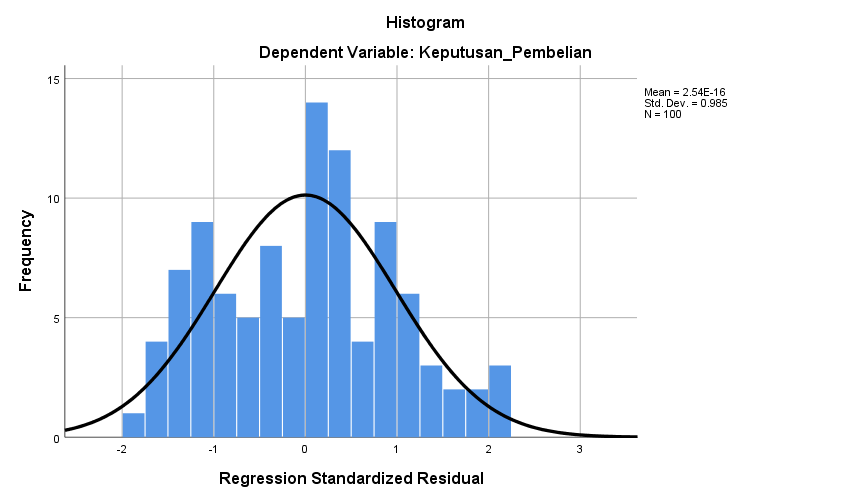 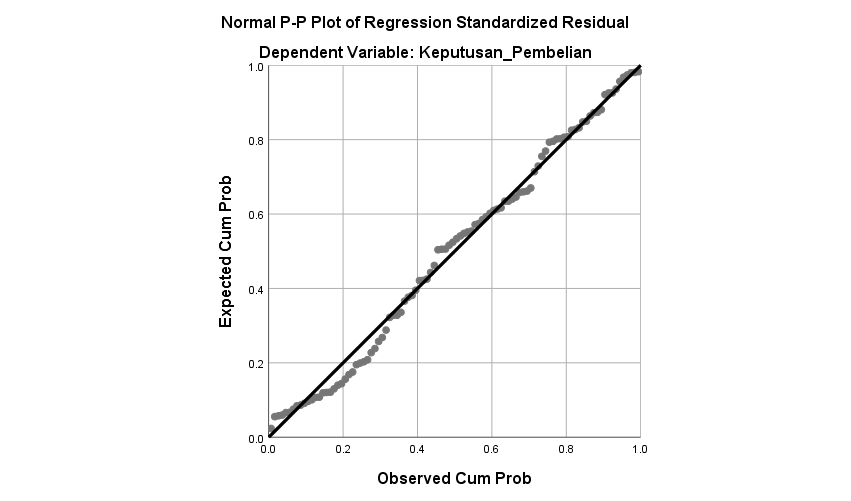 Lampiran 7 : Hasil Uji MultikolinearitasLampiran 8 : Hasil Uji Heterkedastisitas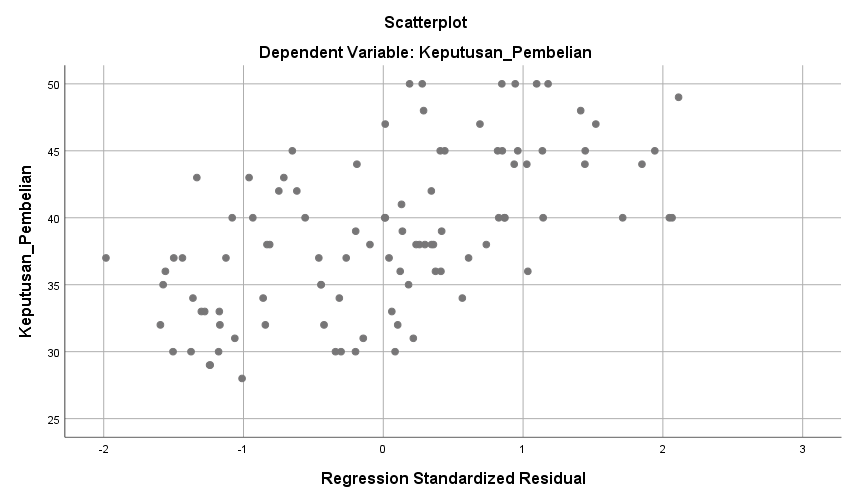 Lampiran 9 : Analisa Regresi Linear BergandaLampiran 10 : Hasil Uji tLampiran 11 : Hasil Uji FLampiran 12 : Hasil Uji Koefisien Determinasi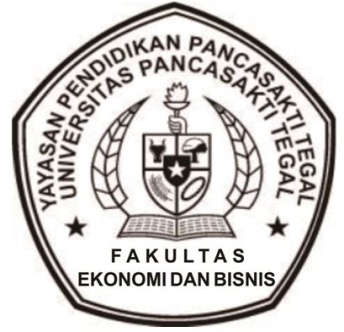 FAKULTAS EKONOMI DAN BISNISUNIVERSITAS PANCASAKTI TEGALJl. Halmahera Km. 1 Mintaragen TegalKuesioner PenelitianPENGARUH PRODUCT KNOWLEDGE,  BRAND EQUITYDAN PERSEPSI HARGA PRODUK TERHADAP KEPUTUSAN PEMBELIAN OCTAVIA SNACK KABUPATEN TEGALKuesioner PenelitianPENGARUH PRODUCT KNOWLEDGE,  BRAND EQUITYDAN PERSEPSI HARGA PRODUK TERHADAP KEPUTUSAN PEMBELIAN OCTAVIA SNACK KABUPATEN TEGALLampiranHal: 3 (tiga) lembar                                  Kepada Yth.: Permohonan menjadi Responden       Bapak/Ibu Responden                                                              Pelanggan Octavia Snack                                                              Kabupaten TegalAssalamualaikum Wr. Wb.Dengan hormat disampaikan, bahwa dalam rangka menyelesaikan tugas penelitian pada Program Studi Manajemen, Fakultas Ekonomi dan Bisnis Universitas Pancasakti Tegal, dengan ini saya :Nama                          : ANUGERAH RADITE PRATAMANPM                           : 4119500067Program Studi            : ManajemenMemohon  bantuan  dan  kesediaan  Bapak/Ibu  Pelanggan  Pelanggan Octavia Snack untuk menjadi responden dan berkenan memberikan jawaban yang paling sesuai dengan persepsi Bapak/Ibu atas pernyataan kuesioner yang sudah saya siapkan. Jawaban Bapak/Ibu terhadap kuesioner ini tidak akan dipublikasikan dan dijamin kerahasiaannya, karena data ini hanya digunakan untuk kepentingan akademis dan dalam rangka pengembangan ilmu pengetahuan.Demikian disampaikan atas bantuan dan kerjasamanya diucapkan terimakasih.Wassalamu’alaikum Wr. Wb.                                                                          Tegal, ….. Juni 2022                                                                          Hormat Saya,                                                                            ANUGERAH RADIT PRATAMAAssalamualaikum Wr. Wb.Dengan hormat disampaikan, bahwa dalam rangka menyelesaikan tugas penelitian pada Program Studi Manajemen, Fakultas Ekonomi dan Bisnis Universitas Pancasakti Tegal, dengan ini saya :Nama                          : ANUGERAH RADITE PRATAMANPM                           : 4119500067Program Studi            : ManajemenMemohon  bantuan  dan  kesediaan  Bapak/Ibu  Pelanggan  Pelanggan Octavia Snack untuk menjadi responden dan berkenan memberikan jawaban yang paling sesuai dengan persepsi Bapak/Ibu atas pernyataan kuesioner yang sudah saya siapkan. Jawaban Bapak/Ibu terhadap kuesioner ini tidak akan dipublikasikan dan dijamin kerahasiaannya, karena data ini hanya digunakan untuk kepentingan akademis dan dalam rangka pengembangan ilmu pengetahuan.Demikian disampaikan atas bantuan dan kerjasamanya diucapkan terimakasih.Wassalamu’alaikum Wr. Wb.                                                                          Tegal, ….. Juni 2022                                                                          Hormat Saya,                                                                            ANUGERAH RADIT PRATAMANoPernyataanJawabanJawabanJawabanJawabanJawabanNoPernyataanSTSTSNSSS1Saya berbelanja di Octavia Snack karena tampilan penataan barangnya menarik2Saya memutuskan berbelanja di Octavia snack karena produk yang dibeli sesuai dengan harga yang dibayarkan3Saya berbelanja di Octavia Snack karena mudah mencari produk yang sesuai4Saya berbelanja di Octavia Snack karena sesuai dengan atributnya sebagai pusat jajanan5Saya berbelanja di Octavia Snack karena percaya produknya sangat lengkap 6Saya berbelanja di Octavia Snack karena pelayanannya cepat7Manfaat langsung saya dapatkan pada saat berbelanja di Octavia Snack8Berbelanja di Octavia snack menambah pengalaman saya tentang aneka macam produk makanan ringan9Berbelanja di Octavia Snack sangat menyenangkan10Saya merasakan dampak untuk kembali berbelanja di Octavia Snack karena produknya selalu baruNoPernyataanJawabanJawabanJawabanJawabanJawabanJawabanJawabanNoPernyataanSTSSTSTSTSNSSS1Saya bangga berbelanja di Octavia Snack karena Octavia Snack terkenal sebagai pusat jajanan di Tegal2Saya merasa puas berbelanja di Oktavia Snack karena biaya yang dikeluarkan lebih hemat3Saya akan berlangganan di Octavia Snack   untuk memenuhi kebutuhan saya4Saya berbelanja di Octavia Snack karena merek produk yang ditawarkan Octavia snack terpercaya5Saya suka berbelanja di Octavia Snack karena merek produk yang di tawarkan bervariasi6Saya akan mencoba merek produk lain apabila berbelanja lagi di Octavia Snack7Saya berbelanja di Octavia Snack karena pelayanannya sangat cepat8Saya berbelanja di Octavia Snack karena produk yang ditawarkan berkualitas dan kompetitif9Saya memutuskan berbelanja di Octavia Snack karena karyawannya memberikan informasi yang detail mengenai kualitas dan produk yang dijual10Saya selalu mengingat Octavia Snack sebagai pusat jajanan makanan ringan yang lengkap dan murahNoPernyataanJawaban Jawaban Jawaban Jawaban Jawaban NoPernyataanSTSTSNSSS1Harga produk yang ditawarkan oleh Octavia Snack sangat bervariasi2Harga produk yang ditawarkan Octavia Snack sesuai harapan konsumen3Harga produk yang ditawarkan Octavia Snack sesuai dengan kualitasnya4Harga produk yang ditawarkan Octavia Snack sesuai dengan standar yang ditetapkan5Harga produk yang ditawarkan Octavia Snack terjangkau6Harga produk yang ditawarkan Octavia Snack lebih murah dari pesaingnya7Harga produk yang ditawarkan Octavia Snack untuk pembeli biasa dan pelanggannya tidak dibedakan8Informasi harga produk yang ditawarkan Octavia Snack sangat lengkap dan terpercaya 9Informasi harga produk yang ditawarkan Octavia Snack sangat jelas bagi konsumen10Informasi harga produk yang ditawarkan Octavia Snack sesuai dengan manfaat produknyaNoPernyataanJawabanJawabanJawabanJawabanJawabanNoPernyataanSTSTSNSSS1Saya memutuskan berbelanja di Octavia snack karena mengetahui produk yang dijual2Saya memutuskan berbelanja di Octavia snack karena harga produk yang dijual lebih murah3Saya memutuskan berbelanja di Octavia snack karena mengetahui kualitas produk yang dijual4Saya memutuskan berbelanja di Octavia snack karena sudah membandingkan dengan toko lainnya5Saya memutuskan berbelanja di Octavia snack karena banyak alternatif pilihan, produk, mutu, kualitas dan harga yang ditawarkan6Saya sering berbelanja di Octavia snack untuk lokasinya mudah dijangkau7Saya memutuskan berbelanja di Octavia snack karena biasa membeli produk yang saya butuhkan8Saya selalu mengingat produk yang dibeli di Octavia snack 9Saya rutin berbelanja di Octavia Snack untuk dijual kembali10Saya memutuskan berbelanja di Octavia snack karena membeli dalam jumlah yang besarProduct KnowledgeProduct KnowledgeProduct KnowledgeProduct KnowledgeProduct KnowledgeProduct KnowledgeProduct KnowledgeProduct KnowledgeProduct KnowledgeProduct KnowledgeProduct KnowledgeProduct KnowledgeRESP.X1.1X1.2X1.3X1.4X1.5X1.6X1.7X1.8X1.9X1.101344344333324442343333333332333334444444454453434342443624242343427434345254585353553555934343344331043434344221142424323431243434322431333333323331445454452541544444444251643434433341734444443441832323232321953535555542044444444442145454555552234343233322342424433442443434411442553535422542633333233422733333444342843434522452954545522553044444533553144444344433233333244323333333333543443434222423544444444553623232433243733333244323833233344443933343222244055555442444154545345554242424244424343434333434443434433444532323233324652525333534743434422444843434242424942424533455034343333335153535533555243434522455343434444445443434533455544444433445644444433445733333433345852525533555942424333436053535344536143434333436243434344436323222423246443434433446553535533556644444433446742424444446833333333336941414333437032323522357152525322537242424322437333333344337443434322437542424223427652525233527742424433447833333242247952525433548044444322438153535444548243434433448343434444448433333333338532323333338633333533448753535322538832323322338954545444559031313332339133232333339244444444449332224244239433334344439544434222449644334334349734343333439833334334449944444333331004433433434Brand EquityBrand EquityBrand EquityBrand EquityBrand EquityBrand EquityBrand EquityBrand EquityBrand EquityBrand EquityBrand EquityBrand EquityRESP.X2.1X2.2X2.3X2.4X2.5X2.6X2.7X2.8X2.9X2.101333343333523333433334333334333334544443444454434244342634234342347545145344585553553555943343323331042242322431134324324431224324334431333323333331425455555551542544444441633424334331734444343331823233233321955454554542044444144242155545555542233233233322334434424442414414424442525425425542634244444342743443443342824524524452925525525553035535535553144344344433243243243323335435435543424224224423545544544453632432432243743243243323844443443333922423423224024445455544155545554444244244244424334334334434434434434444533233233324635335335534724424424444824224343244934534534455033333333335135535535555224524524455344444444445434534534455534434434445634434434445733433433345835535535555934334334436045345345536134334334436244344333436332422233346434434434446535535535556634434434446744444444446833333333336934334334437023523523357125325325537224324324437343343343337424324324437534224224427635235235527734434434447822422223327935435435548024324324438145445445548234434434448344444444448433333333338533333333338634433424438725325325538823323323338945534544439023322224339133333323239244444444449342333333329444334444449524434334349643434333329734354434559844443333359933334233341004343433332PERSEPSI HARGAPERSEPSI HARGAPERSEPSI HARGAPERSEPSI HARGAPERSEPSI HARGAPERSEPSI HARGAPERSEPSI HARGAPERSEPSI HARGAPERSEPSI HARGAPERSEPSI HARGAPERSEPSI HARGAPERSEPSI HARGARESP.X3.1X3.2X3.3X3.4X3.5X3.6X3.7X3.8X3.9X3.101335544445523343444544333333334434444444454453424443424623434423437445333555485553555555933343334431024334433341144334434341244334433431333333322221455554444441544442244441643324443431733323334441833233322331945444445542042434444432155454455542233233322322344413333332444434444452555435555442643433334432733423333442844534444552955533333333055535555533144334444333233223333233355435555453444234444223544553343343622434444433733223333333833333333533932225555434055445555444144444444544244234444234344314444324444434444434533223333334655315555344744434444454832434422424944534444555033333333335155535555545244534444545344434433345444534444555544444444445644424444445733422232235855535555545944324444346055335555346144334444346234334444336333434233336444424444446555534444446644424444446744434444436833323333336944333344447033543323327155324434337244323333347333323334437444334444337544233322217655213323237744443322337833233333437955425555448044344422338155425555448244434444448344434444448433323344438533313333348644333333558755345555338833323333348944345555549043322222359132332222229244443332339333234333349444444445449543434423339633224443449745554545449833554445449933443434441003322444344KEPUTUSAN PEMBELIANKEPUTUSAN PEMBELIANKEPUTUSAN PEMBELIANKEPUTUSAN PEMBELIANKEPUTUSAN PEMBELIANKEPUTUSAN PEMBELIANKEPUTUSAN PEMBELIANKEPUTUSAN PEMBELIANKEPUTUSAN PEMBELIANKEPUTUSAN PEMBELIANKEPUTUSAN PEMBELIANRESP.Y1.1Y1.2Y1.3Y1.4Y1.5Y1.6Y1.7Y1.8Y1.9Y1.101555344443425544433433344444424244544555444553342443424632343323437443444544485555555555944444444441033433343331144444344341243444344431322442244221454555455541535553555351644344434441744455544451843234323431955555555552044444434442155555555552233423342332344444434432444554455442544454445442644444444442744444443432854545454542944444444443055455545553144444444443233442444443345554555453434433443343544544444433633333334323744444444443844454443443934333333424055555555554155555555554244334333334344444444444444445555354533333333334645454545454745544554454833333333334955545554555044434444455145444544455245554555455343444344435454455445545554545454545644444445455732343234325854455445545943444344436044544454446124442444246244344444446343244433336443434343436554535453546635343534356744334433446823432343236934453445347033443344337134443444347243344434447344344434447433443344337533223344437633453345337743334333437833433343337953555355538042524252428145444544458244344434448343444344438434344244448534434453558645544554458734443444348833443344338955555555559033333333339133333333339244444444449334343343329455555555459555524144449654333433349754433434349855545355449944443333221005433343334Succesive IntervalSuccesive IntervalX1.1.X1.2X1.3X1.4X1.5X1.6X1.7X1.8X1.9X1.102,3234,4573,2303,3943,2553,0553,5453,5452,0252,0653,5134,4573,2302,2282,1023,0553,5453,5452,0252,0652,3233,3132,1193,3941,0002,1083,5453,5452,0252,0653,5134,4573,2304,5353,2553,0554,6645,6513,0663,0162,3234,4572,1194,5352,1023,0552,4064,5823,0662,0651,0004,4571,0004,5351,0002,1084,6643,5453,0661,0003,5133,3133,2303,3943,2554,1092,4065,6513,0664,1164,7573,3134,4743,3944,5514,1093,5455,6514,2914,1162,3234,4572,1194,5352,1022,1084,6644,5822,0252,0653,5133,3133,2303,3943,2552,1084,6644,5821,0001,0003,5132,1833,2302,2283,2552,1082,4063,5453,0662,0653,5133,3133,2303,3943,2552,1082,4062,4063,0662,0652,3233,3132,1193,3942,1022,1082,4063,5452,0252,0653,5135,6893,2305,6893,2553,0555,9332,4064,2913,0163,5134,4573,2304,5353,2553,0554,6644,5821,0004,1163,5133,3133,2303,3943,2553,0553,5453,5452,0253,0162,3234,4573,2304,5353,2553,0554,6643,5453,0663,0162,3232,1832,1192,2282,1021,0003,5452,4062,0251,0004,7573,3134,4743,3944,5514,1095,9335,6514,2913,0163,5134,4573,2304,5353,2553,0554,6644,5823,0663,0163,5135,6893,2305,6893,2554,1095,9335,6514,2914,1162,3234,4572,1194,5352,1021,0003,5453,5452,0251,0003,5132,1833,2302,2283,2553,0553,5453,5453,0663,0163,5133,3133,2303,3943,2553,0551,0001,0003,0663,0164,7573,3134,4743,3944,5513,0552,4062,4064,2913,0162,3233,3132,1193,3942,1021,0003,5453,5453,0661,0002,3233,3132,1193,3942,1023,0554,6644,5822,0253,0163,5133,3133,2303,3943,2554,1092,4062,4063,0664,1164,7574,4574,4744,5354,5514,1092,4062,4064,2914,1163,5134,4573,2304,5353,2554,1093,5453,5454,2914,1163,5134,4573,2304,5353,2552,1084,6644,5823,0662,0652,3233,3132,1193,3942,1021,0004,6644,5822,0251,0002,3233,3132,1193,3942,1022,1083,5453,5454,2913,0163,5133,3133,2303,3943,2551,0002,4062,4063,0661,0003,5134,4573,2304,5353,2553,0554,6644,5824,2914,1161,0003,3131,0003,3941,0003,0553,5453,5451,0003,0162,3233,3132,1193,3942,1021,0004,6644,5822,0251,0002,3233,3131,0003,3942,1022,1084,6644,5823,0663,0162,3233,3132,1194,5352,1021,0002,4062,4061,0003,0164,7575,6894,4745,6894,5513,0554,6642,4063,0663,0164,7574,4574,4744,5354,5512,1084,6645,6514,2914,1163,5132,1833,2302,2283,2551,0004,6644,5823,0661,0003,5133,3133,2303,3943,2552,1083,5453,5453,0662,0653,5133,3133,2303,3943,2553,0553,5453,5453,0663,0162,3232,1832,1192,2282,1021,0003,5453,5452,0251,0004,7572,1834,4742,2284,5512,1083,5453,5454,2912,0653,5133,3133,2303,3943,2553,0552,4062,4063,0663,0163,5133,3133,2303,3943,2551,0004,6642,4063,0661,0003,5132,1833,2302,2283,2554,1093,5453,5453,0664,1162,3234,4572,1194,5352,1022,1083,5453,5452,0252,0654,7573,3134,4743,3944,5514,1093,5453,5454,2914,1163,5133,3133,2303,3943,2554,1092,4062,4063,0664,1163,5133,3133,2303,3943,2553,0554,6644,5823,0663,0163,5133,3133,2303,3943,2554,1093,5453,5453,0664,1163,5134,4573,2304,5353,2553,0553,5453,5453,0663,0163,5134,4573,2304,5353,2553,0553,5453,5453,0663,0162,3233,3132,1193,3942,1023,0553,5453,5452,0253,0164,7572,1834,4742,2284,5514,1093,5453,5454,2914,1163,5132,1833,2302,2283,2552,1083,5453,5453,0662,0654,7573,3134,4743,3944,5512,1084,6644,5824,2912,0653,5133,3133,2303,3943,2552,1083,5453,5453,0662,0653,5133,3133,2303,3943,2552,1084,6644,5823,0662,0651,0003,3131,0002,2281,0003,0552,4063,5451,0003,0163,5133,3133,2303,3943,2553,0553,5453,5453,0663,0164,7573,3134,4743,3944,5514,1093,5453,5454,2914,1163,5134,4573,2304,5353,2553,0553,5453,5453,0663,0163,5132,1833,2302,2283,2553,0554,6644,5823,0663,0162,3233,3132,1193,3942,1022,1083,5453,5452,0252,0653,5131,0003,2301,0003,2552,1083,5453,5453,0662,0652,3232,1832,1192,2282,1024,1092,4062,4062,0254,1164,7572,1834,4742,2284,5512,1082,4062,4064,2912,0653,5132,1833,2302,2283,2552,1082,4062,4063,0662,0652,3233,3132,1193,3942,1022,1084,6644,5822,0252,0653,5133,3133,2303,3943,2552,1082,4062,4063,0662,0653,5132,1833,2302,2283,2551,0002,4063,5453,0661,0004,7572,1834,4742,2284,5511,0003,5453,5454,2911,0003,5132,1833,2302,2283,2553,0553,5453,5453,0663,0162,3233,3132,1193,3942,1021,0004,6642,4061,0003,0164,7572,1834,4742,2284,5513,0553,5453,5454,2913,0163,5134,4573,2304,5353,2552,1082,4062,4063,0662,0654,7573,3134,4743,3944,5513,0554,6644,5824,2913,0163,5133,3133,2303,3943,2553,0553,5453,5453,0663,0163,5133,3133,2303,3943,2553,0554,6644,5823,0663,0162,3233,3132,1193,3942,1022,1083,5453,5452,0252,0652,3232,1832,1192,2282,1022,1083,5453,5452,0252,0652,3233,3132,1193,3942,1024,1093,5453,5453,0663,0164,7573,3134,4743,3944,5512,1082,4062,4064,2912,0652,3232,1832,1192,2282,1022,1082,4062,4062,0252,0654,7574,4574,4744,5354,5513,0554,6644,5824,2914,1162,3231,0002,1191,0002,1022,1083,5452,4062,0252,0652,3233,3131,0003,3941,0002,1083,5453,5452,0252,0653,5134,4573,2304,5353,2553,0554,6644,5823,0663,0162,3232,1831,0002,2283,2551,0004,6644,5821,0002,0652,3233,3132,1193,3943,2552,1084,6644,5823,0662,0653,5134,4573,2303,3943,2551,0002,4062,4063,0663,0163,5134,4572,1193,3943,2552,1083,5454,5822,0253,0162,3234,4572,1194,5352,1022,1083,5453,5453,0662,0652,3233,3132,1193,3943,2552,1083,5454,5823,0663,0163,5134,4573,2304,5353,2552,1083,5453,5452,0252,0653,5134,4572,1193,3943,2552,1083,5454,5822,0253,016Succesive IntervalSuccesive IntervalX2.1X2.2X2.3X2.4X2.5X2.6X2.7X2.8X2.9X2.103,5452,0252,0653,3543,1093,2022,2282,3412,2214,0433,5452,0252,0653,3543,1093,2022,2282,3412,2212,9573,5452,0252,0653,3543,1093,2022,2282,3412,2212,0405,6513,0663,0164,4573,1093,2023,2923,5113,3032,9574,5823,0662,0654,4571,0004,1193,2922,3413,3031,0003,5453,0661,0003,3543,1093,2023,2921,0002,2212,9575,6513,0664,1161,0003,1095,1232,2283,5113,3034,0435,6514,2914,1163,3544,4145,1232,2284,7264,4634,0434,5822,0252,0654,4571,9973,2021,0002,3412,2212,0404,5821,0001,0004,4571,0003,2021,0001,0003,3032,0403,5453,0662,0652,2503,1093,2021,0003,5113,3032,0402,4063,0662,0652,2503,1093,2022,2283,5113,3032,0403,5452,0252,0652,2501,9973,2022,2282,3412,2212,0402,4064,2913,0165,6894,4145,1234,3584,7264,4634,0434,5821,0004,1164,4573,1094,1193,2923,5113,3032,9573,5452,0253,0162,2503,1093,2022,2283,5112,2212,0403,5453,0663,0164,4573,1093,2023,2922,3412,2212,0402,4062,0251,0003,3541,9972,1582,2282,3412,2211,0005,6514,2913,0165,6893,1095,1234,3583,5114,4632,9574,5823,0663,0164,4573,1091,0003,2923,5111,0002,9575,6514,2914,1164,4574,4145,1234,3584,7264,4632,9573,5452,0251,0003,3541,9972,1582,2282,3412,2211,0003,5453,0663,0163,3543,1094,1191,0003,5113,3032,9571,0003,0663,0161,0003,1094,1191,0003,5113,3032,9572,4064,2913,0162,2504,4144,1191,0004,7264,4632,9573,5453,0661,0004,4573,1094,1193,2923,5112,2212,9574,5822,0253,0164,4571,9974,1193,2922,3412,2212,9572,4063,0664,1162,2503,1095,1231,0003,5113,3034,0432,4064,2914,1162,2504,4145,1231,0004,7264,4634,0433,5454,2914,1163,3544,4145,1232,2284,7264,4634,0434,5823,0662,0654,4573,1093,2023,2923,5113,3032,0404,5822,0251,0004,4571,9972,1583,2922,3412,2211,0003,5454,2913,0163,3544,4144,1192,2284,7264,4632,9572,4063,0661,0002,2503,1092,1581,0003,5113,3031,0004,5824,2914,1164,4573,1095,1233,2923,5113,3034,0433,5451,0003,0163,3541,0004,1192,2281,0001,0002,9574,5822,0251,0004,4571,9972,1583,2922,3412,2211,0004,5823,0663,0164,4571,9974,1193,2922,3412,2212,0402,4061,0003,0162,2501,9974,1191,0002,3411,0001,0002,4063,0663,0164,4574,4144,1194,3584,7264,4632,9575,6514,2914,1164,4574,4145,1234,3583,5113,3032,9574,5823,0661,0004,4573,1092,1583,2923,5113,3031,0003,5453,0662,0653,3543,1093,2022,2283,5113,3032,0403,5453,0663,0163,3543,1094,1192,2283,5113,3032,9573,5452,0251,0003,3541,9972,1582,2282,3412,2211,0003,5454,2912,0653,3544,4143,2022,2284,7264,4632,0402,4063,0663,0162,2503,1094,1191,0003,5113,3032,9572,4063,0661,0002,2503,1093,2023,2922,3411,0002,9573,5453,0664,1163,3543,1095,1232,2283,5113,3034,0433,5452,0252,0653,3541,9973,2022,2282,3412,2212,0403,5454,2914,1163,3544,4145,1232,2284,7264,4634,0432,4063,0664,1162,2503,1095,1231,0003,5113,3034,0434,5823,0663,0164,4573,1094,1193,2923,5113,3032,9573,5453,0664,1163,3543,1095,1232,2283,5113,3034,0433,5453,0663,0163,3543,1094,1192,2283,5113,3032,9573,5453,0663,0163,3543,1094,1192,2283,5113,3032,9573,5452,0253,0163,3541,9974,1192,2282,3412,2212,9573,5454,2914,1163,3544,4145,1232,2284,7264,4634,0433,5453,0662,0653,3543,1093,2022,2283,5113,3032,0404,5824,2912,0654,4574,4143,2023,2924,7264,4632,0403,5453,0662,0653,3543,1093,2022,2283,5113,3032,0404,5823,0662,0654,4573,1093,2022,2282,3413,3032,0403,5451,0003,0162,2501,0002,1582,2282,3412,2212,9573,5453,0663,0163,3543,1094,1192,2283,5113,3032,9573,5454,2914,1163,3544,4145,1232,2284,7264,4634,0433,5453,0663,0163,3543,1094,1192,2283,5113,3032,9574,5823,0663,0164,4573,1094,1193,2923,5113,3032,9573,5452,0252,0653,3541,9973,2022,2282,3412,2212,0403,5453,0662,0653,3543,1093,2022,2283,5113,3032,0402,4062,0254,1162,2501,9975,1231,0002,3412,2214,0432,4064,2912,0652,2504,4143,2021,0004,7264,4632,0402,4063,0662,0652,2503,1093,2021,0003,5113,3032,0404,5822,0252,0654,4571,9973,2023,2922,3412,2212,0402,4063,0662,0652,2503,1093,2021,0003,5113,3032,0403,5453,0661,0002,2503,1092,1581,0003,5113,3031,0003,5454,2911,0003,3544,4142,1582,2284,7264,4631,0003,5453,0663,0163,3543,1094,1192,2283,5113,3032,9572,4061,0003,0162,2501,0002,1581,0002,3412,2211,0003,5454,2913,0163,3544,4144,1192,2284,7264,4632,9572,4063,0662,0652,2503,1093,2021,0003,5113,3032,0404,5824,2913,0164,4574,4144,1193,2924,7264,4632,9573,5453,0663,0163,3543,1094,1192,2283,5113,3032,9574,5823,0663,0164,4573,1094,1193,2923,5113,3032,9573,5452,0252,0653,3541,9973,2022,2282,3412,2212,0403,5452,0252,0653,3541,9973,2022,2282,3412,2212,0403,5453,0663,0163,3541,9974,1191,0003,5113,3032,0402,4064,2912,0652,2504,4143,2021,0004,7264,4632,0402,4062,0252,0652,2501,9973,2021,0002,3412,2212,0404,5824,2914,1163,3543,1095,1233,2923,5113,3032,0402,4062,0252,0652,2501,0002,1581,0003,5112,2212,0403,5452,0252,0653,3541,9973,2021,0002,3411,0002,0404,5823,0663,0164,4573,1094,1193,2923,5113,3032,9574,5821,0002,0653,3541,9973,2022,2282,3412,2211,0004,5823,0662,0653,3543,1094,1193,2923,5113,3032,9572,4063,0663,0163,3543,1093,2022,2283,5112,2212,9574,5822,0253,0163,3543,1093,2022,2282,3412,2211,0003,5453,0662,0655,6893,1094,1192,2283,5114,4634,0434,5823,0663,0164,4571,9973,2022,2282,3412,2214,0433,5452,0252,0653,3543,1092,1582,2282,3412,2212,9574,5822,0253,0163,3543,1093,2022,2282,3412,2211,000Succesive IntervalSuccesive IntervalX2.1X2.2X2.3X2.4X2.5X2.6X2.7X2.8X2.9X2.103,5452,0252,0653,3543,1093,2022,2282,3412,2214,0433,5452,0252,0653,3543,1093,2022,2282,3412,2212,9573,5452,0252,0653,3543,1093,2022,2282,3412,2212,0405,6513,0663,0164,4573,1093,2023,2923,5113,3032,9574,5823,0662,0654,4571,0004,1193,2922,3413,3031,0003,5453,0661,0003,3543,1093,2023,2921,0002,2212,9575,6513,0664,1161,0003,1095,1232,2283,5113,3034,0435,6514,2914,1163,3544,4145,1232,2284,7264,4634,0434,5822,0252,0654,4571,9973,2021,0002,3412,2212,0404,5821,0001,0004,4571,0003,2021,0001,0003,3032,0403,5453,0662,0652,2503,1093,2021,0003,5113,3032,0402,4063,0662,0652,2503,1093,2022,2283,5113,3032,0403,5452,0252,0652,2501,9973,2022,2282,3412,2212,0402,4064,2913,0165,6894,4145,1234,3584,7264,4634,0434,5821,0004,1164,4573,1094,1193,2923,5113,3032,9573,5452,0253,0162,2503,1093,2022,2283,5112,2212,0403,5453,0663,0164,4573,1093,2023,2922,3412,2212,0402,4062,0251,0003,3541,9972,1582,2282,3412,2211,0005,6514,2913,0165,6893,1095,1234,3583,5114,4632,9574,5823,0663,0164,4573,1091,0003,2923,5111,0002,9575,6514,2914,1164,4574,4145,1234,3584,7264,4632,9573,5452,0251,0003,3541,9972,1582,2282,3412,2211,0003,5453,0663,0163,3543,1094,1191,0003,5113,3032,9571,0003,0663,0161,0003,1094,1191,0003,5113,3032,9572,4064,2913,0162,2504,4144,1191,0004,7264,4632,9573,5453,0661,0004,4573,1094,1193,2923,5112,2212,9574,5822,0253,0164,4571,9974,1193,2922,3412,2212,9572,4063,0664,1162,2503,1095,1231,0003,5113,3034,0432,4064,2914,1162,2504,4145,1231,0004,7264,4634,0433,5454,2914,1163,3544,4145,1232,2284,7264,4634,0434,5823,0662,0654,4573,1093,2023,2923,5113,3032,0404,5822,0251,0004,4571,9972,1583,2922,3412,2211,0003,5454,2913,0163,3544,4144,1192,2284,7264,4632,9572,4063,0661,0002,2503,1092,1581,0003,5113,3031,0004,5824,2914,1164,4573,1095,1233,2923,5113,3034,0433,5451,0003,0163,3541,0004,1192,2281,0001,0002,9574,5822,0251,0004,4571,9972,1583,2922,3412,2211,0004,5823,0663,0164,4571,9974,1193,2922,3412,2212,0402,4061,0003,0162,2501,9974,1191,0002,3411,0001,0002,4063,0663,0164,4574,4144,1194,3584,7264,4632,9575,6514,2914,1164,4574,4145,1234,3583,5113,3032,9574,5823,0661,0004,4573,1092,1583,2923,5113,3031,0003,5453,0662,0653,3543,1093,2022,2283,5113,3032,0403,5453,0663,0163,3543,1094,1192,2283,5113,3032,9573,5452,0251,0003,3541,9972,1582,2282,3412,2211,0003,5454,2912,0653,3544,4143,2022,2284,7264,4632,0402,4063,0663,0162,2503,1094,1191,0003,5113,3032,9572,4063,0661,0002,2503,1093,2023,2922,3411,0002,9573,5453,0664,1163,3543,1095,1232,2283,5113,3034,0433,5452,0252,0653,3541,9973,2022,2282,3412,2212,0403,5454,2914,1163,3544,4145,1232,2284,7264,4634,0432,4063,0664,1162,2503,1095,1231,0003,5113,3034,0434,5823,0663,0164,4573,1094,1193,2923,5113,3032,9573,5453,0664,1163,3543,1095,1232,2283,5113,3034,0433,5453,0663,0163,3543,1094,1192,2283,5113,3032,9573,5453,0663,0163,3543,1094,1192,2283,5113,3032,9573,5452,0253,0163,3541,9974,1192,2282,3412,2212,9573,5454,2914,1163,3544,4145,1232,2284,7264,4634,0433,5453,0662,0653,3543,1093,2022,2283,5113,3032,0404,5824,2912,0654,4574,4143,2023,2924,7264,4632,0403,5453,0662,0653,3543,1093,2022,2283,5113,3032,0404,5823,0662,0654,4573,1093,2022,2282,3413,3032,0403,5451,0003,0162,2501,0002,1582,2282,3412,2212,9573,5453,0663,0163,3543,1094,1192,2283,5113,3032,9573,5454,2914,1163,3544,4145,1232,2284,7264,4634,0433,5453,0663,0163,3543,1094,1192,2283,5113,3032,9574,5823,0663,0164,4573,1094,1193,2923,5113,3032,9573,5452,0252,0653,3541,9973,2022,2282,3412,2212,0403,5453,0662,0653,3543,1093,2022,2283,5113,3032,0402,4062,0254,1162,2501,9975,1231,0002,3412,2214,0432,4064,2912,0652,2504,4143,2021,0004,7264,4632,0402,4063,0662,0652,2503,1093,2021,0003,5113,3032,0404,5822,0252,0654,4571,9973,2023,2922,3412,2212,0402,4063,0662,0652,2503,1093,2021,0003,5113,3032,0403,5453,0661,0002,2503,1092,1581,0003,5113,3031,0003,5454,2911,0003,3544,4142,1582,2284,7264,4631,0003,5453,0663,0163,3543,1094,1192,2283,5113,3032,9572,4061,0003,0162,2501,0002,1581,0002,3412,2211,0003,5454,2913,0163,3544,4144,1192,2284,7264,4632,9572,4063,0662,0652,2503,1093,2021,0003,5113,3032,0404,5824,2913,0164,4574,4144,1193,2924,7264,4632,9573,5453,0663,0163,3543,1094,1192,2283,5113,3032,9574,5823,0663,0164,4573,1094,1193,2923,5113,3032,9573,5452,0252,0653,3541,9973,2022,2282,3412,2212,0403,5452,0252,0653,3541,9973,2022,2282,3412,2212,0403,5453,0663,0163,3541,9974,1191,0003,5113,3032,0402,4064,2912,0652,2504,4143,2021,0004,7264,4632,0402,4062,0252,0652,2501,9973,2021,0002,3412,2212,0404,5824,2914,1163,3543,1095,1233,2923,5113,3032,0402,4062,0252,0652,2501,0002,1581,0003,5112,2212,0403,5452,0252,0653,3541,9973,2021,0002,3411,0002,0404,5823,0663,0164,4573,1094,1193,2923,5113,3032,9574,5821,0002,0653,3541,9973,2022,2282,3412,2211,0004,5823,0662,0653,3543,1094,1193,2923,5113,3032,9572,4063,0663,0163,3543,1093,2022,2283,5112,2212,9574,5822,0253,0163,3543,1093,2022,2282,3412,2211,0003,5453,0662,0655,6893,1094,1192,2283,5114,4634,0434,5823,0663,0164,4571,9973,2022,2282,3412,2214,0433,5452,0252,0653,3543,1092,1582,2282,3412,2212,9574,5822,0253,0163,3543,1093,2022,2282,3412,2211,000Succesive IntervalSuccesive IntervalX3.1X3.2X3.3X3.4X3.5X3.6X3.7X3.8X3.9X3.102,3412,2214,0435,0483,4573,3642,9922,9214,3255,4202,3412,2212,9573,1443,4573,3642,9924,0553,1564,1552,3412,2212,0403,1442,2552,2052,0232,9213,1562,9973,5113,3032,9574,1693,4573,3642,9924,0553,1564,1552,3413,3031,0004,1693,4573,3642,0232,9211,0004,1551,0002,2212,9573,1443,4573,3641,0001,9963,1562,9973,5113,3034,0433,1442,2552,2054,1484,0554,3254,1554,7264,4634,0433,1444,7444,6174,1484,0554,3255,4202,3412,2212,0404,1692,2552,2052,0232,9213,1562,9971,0003,3032,0403,1443,4573,3642,0231,9962,1124,1553,5113,3032,0403,1443,4573,3642,0232,9212,1124,1553,5113,3032,0403,1443,4573,3642,0231,9963,1562,9972,3412,2212,0403,1442,2552,2051,0001,0001,0001,9224,7264,4634,0435,0483,4573,3642,9922,9213,1564,1553,5113,3032,9574,1691,0001,0002,9922,9213,1564,1553,5112,2212,0402,0483,4573,3642,9921,9963,1562,9972,3412,2212,0402,0482,2552,2052,0232,9213,1564,1552,3412,2211,0003,1442,2552,2051,0001,0002,1122,9973,5114,4632,9574,1693,4573,3642,9924,0554,3254,1553,5111,0002,9573,1443,4573,3642,9922,9213,1562,9974,7264,4632,9575,0483,4573,3644,1484,0554,3254,1552,3412,2211,0003,1442,2552,2051,0001,0002,1121,9223,5113,3032,9571,0002,2552,2052,0231,9962,1122,9973,5113,3032,9573,1443,4573,3642,9922,9213,1565,4204,7264,4632,9573,1444,7444,6174,1484,0553,1564,1553,5112,2212,9573,1442,2552,2052,0232,9213,1562,9972,3412,2212,9572,0482,2552,2052,0231,9963,1564,1553,5113,3034,0433,1443,4573,3642,9922,9214,3255,4204,7264,4634,0433,1442,2552,2052,0231,9962,1122,9974,7264,4634,0433,1444,7444,6174,1484,0554,3252,9973,5113,3032,0403,1443,4573,3642,9922,9212,1122,9972,3412,2211,0002,0482,2552,2052,0231,9961,0002,9974,7264,4632,9573,1444,7444,6174,1484,0553,1565,4203,5113,3031,0003,1443,4573,3642,9922,9211,0001,9223,5113,3034,0435,0482,2552,2052,9921,9962,1124,1551,0001,0002,9573,1443,4573,3642,9922,9213,1562,9972,3412,2211,0002,0482,2552,2052,0231,9962,1122,9972,3412,2212,0403,1442,2552,2052,0231,9964,3252,9972,3411,0001,0002,0484,7444,6174,1484,0553,1562,9974,7264,4632,9574,1694,7444,6174,1484,0553,1564,1553,5113,3032,9574,1693,4573,3642,9922,9214,3254,1553,5113,3031,0003,1443,4573,3642,9922,9211,0002,9973,5113,3032,0401,0003,4573,3642,9922,9212,1121,9223,5113,3032,9573,1443,4573,3642,9922,9213,1562,9972,3412,2211,0002,0482,2552,2052,0231,9962,1122,9974,7264,4632,0401,0004,7444,6174,1484,0552,1124,1553,5113,3032,9573,1443,4573,3642,9922,9213,1565,4202,3411,0002,9573,1443,4573,3641,0001,0003,1561,9223,5113,3034,0433,1443,4573,3642,9922,9214,3255,4202,3412,2212,0403,1442,2552,2052,0231,9962,1122,9974,7264,4634,0433,1444,7444,6174,1484,0554,3254,1553,5113,3034,0433,1443,4573,3642,9922,9214,3254,1553,5113,3032,9573,1443,4573,3642,0231,9962,1124,1553,5113,3034,0433,1443,4573,3642,9922,9214,3255,4203,5113,3032,9574,1693,4573,3642,9922,9213,1564,1553,5113,3032,9572,0483,4573,3642,9922,9213,1564,1552,3412,2212,9572,0481,0001,0002,0231,0001,0002,9974,7264,4634,0433,1444,7444,6174,1484,0554,3254,1553,5113,3032,0402,0483,4573,3642,9922,9212,1124,1554,7264,4632,0403,1444,7444,6174,1484,0552,1124,1553,5113,3032,0403,1443,4573,3642,9922,9212,1124,1552,3413,3032,0403,1443,4573,3642,9922,9212,1122,9972,3412,2212,9573,1443,4571,0002,0231,9962,1122,9973,5113,3032,9572,0483,4573,3642,9922,9213,1564,1554,7264,4634,0433,1443,4573,3642,9922,9213,1564,1553,5113,3032,9572,0483,4573,3642,9922,9213,1564,1553,5113,3032,9573,1443,4573,3642,9922,9213,1562,9972,3412,2212,0402,0482,2552,2052,0231,9962,1122,9973,5113,3032,0403,1442,2552,2052,9922,9213,1564,1552,3412,2214,0434,1692,2552,2051,0001,9962,1121,9224,7264,4632,0402,0483,4573,3642,0232,9212,1122,9973,5113,3032,0402,0482,2552,2052,0231,9962,1124,1552,3412,2212,0402,0482,2552,2052,0232,9213,1562,9973,5113,3032,0403,1443,4573,3642,9922,9212,1122,9973,5113,3031,0003,1442,2552,2051,0001,0001,0001,0004,7264,4631,0001,0002,2552,2051,0001,9961,0002,9973,5113,3032,9574,1692,2552,2051,0001,0002,1122,9972,3412,2211,0003,1442,2552,2052,0231,9963,1562,9974,7264,4632,9572,0484,7444,6174,1484,0553,1564,1553,5113,3032,0404,1693,4573,3641,0001,0002,1122,9974,7264,4632,9572,0484,7444,6174,1484,0553,1564,1553,5113,3032,9573,1443,4573,3642,9922,9213,1564,1553,5113,3032,9573,1443,4573,3642,9922,9213,1564,1552,3412,2212,0402,0482,2552,2052,9922,9213,1562,9972,3412,2212,0401,0002,2552,2052,0231,9962,1124,1553,5113,3032,0403,1442,2552,2052,0231,9964,3255,4204,7264,4632,0404,1694,7444,6174,1484,0552,1122,9972,3412,2212,0402,0482,2552,2052,0231,9962,1124,1553,5113,3032,0404,1694,7444,6174,1484,0554,3254,1553,5112,2212,0402,0481,0001,0001,0001,0002,1125,4202,3411,0002,0403,1441,0001,0001,0001,0001,0001,9223,5113,3032,9574,1692,2552,2052,0231,0002,1122,9972,3412,2211,0003,1443,4572,2052,0231,9962,1124,1553,5113,3032,9574,1693,4573,3642,9924,0553,1564,1553,5112,2212,9573,1443,4573,3641,0001,9962,1122,9972,3412,2211,0002,0483,4573,3642,9921,9963,1564,1553,5114,4634,0435,0483,4574,6172,9924,0553,1564,1552,3412,2214,0435,0483,4573,3642,9924,0553,1564,1552,3412,2212,9574,1692,2553,3642,0232,9213,1564,1552,3412,2211,0002,0483,4573,3642,9921,9963,1564,1550,0000,0000,0000,0000,0000,0000,0000,0000,0000,000CorrelationsCorrelationsCorrelationsCorrelationsCorrelationsCorrelationsCorrelationsCorrelationsCorrelationsCorrelationsCorrelationsCorrelationsCorrelationsX1.1X1.2X1.3X1.4X1.5X1.6X1.7X1.8X1.9X1.10Total_X1X1.1Pearson Correlation1-.092.940**-.077.883**.625**-.087.092.494**.635**.670**X1.1Sig. (2-tailed).627.000.684.000.000.649.629.006.000.000X1.1N3030303030303030303030X1.2Pearson Correlation-.0921-.025.870**-.030.270.482**.187.181.206.493**X1.2Sig. (2-tailed).627.896.000.874.149.007.323.339.276.006X1.2N3030303030303030303030X1.3Pearson Correlation.940**-.0251-.060.947**.668**-.056.071.479**.645**.699**X1.3Sig. (2-tailed).000.896.752.000.000.770.707.007.000.000X1.3N3030303030303030303030X1.4Pearson Correlation-.077.870**-.0601.037.232.481**.212.291.277.531**X1.4Sig. (2-tailed).684.000.752.848.217.007.260.119.138.003X1.4N3030303030303030303030X1.5Pearson Correlation.883**-.030.947**.0371.637**-.039.087.515**.641**.712**X1.5Sig. (2-tailed).000.874.000.848.000.836.649.004.000.000X1.5N3030303030303030303030X1.6Pearson Correlation.625**.270.668**.232.637**1.064.297.538**.895**.834**X1.6Sig. (2-tailed).000.149.000.217.000.735.111.002.000.000X1.6N3030303030303030303030X1.7Pearson Correlation-.087.482**-.056.481**-.039.0641.519**-.007.015.421*X1.7Sig. (2-tailed).649.007.770.007.836.735.003.969.938.021X1.7N3030303030303030303030X1.8Pearson Correlation.092.187.071.212.087.297.519**1-.014.214.478**X1.8Sig. (2-tailed).629.323.707.260.649.111.003.940.256.008X1.8N3030303030303030303030X1.9Pearson Correlation.494**.181.479**.291.515**.538**-.007-.0141.482**.613**X1.9Sig. (2-tailed).006.339.007.119.004.002.969.940.007.000X1.9N3030303030303030303030X1.10Pearson Correlation.635**.206.645**.277.641**.895**.015.214.482**1.797**X1.10Sig. (2-tailed).000.276.000.138.000.000.938.256.007.000X1.10N3030303030303030303030Total_X1Pearson Correlation.670**.493**.699**.531**.712**.834**.421*.478**.613**.797**1Total_X1Sig. (2-tailed).000.006.000.003.000.000.021.008.000.000Total_X1N3030303030303030303030**. Correlation is significant at the 0.01 level (2-tailed).**. Correlation is significant at the 0.01 level (2-tailed).**. Correlation is significant at the 0.01 level (2-tailed).**. Correlation is significant at the 0.01 level (2-tailed).**. Correlation is significant at the 0.01 level (2-tailed).**. Correlation is significant at the 0.01 level (2-tailed).**. Correlation is significant at the 0.01 level (2-tailed).**. Correlation is significant at the 0.01 level (2-tailed).**. Correlation is significant at the 0.01 level (2-tailed).**. Correlation is significant at the 0.01 level (2-tailed).**. Correlation is significant at the 0.01 level (2-tailed).**. Correlation is significant at the 0.01 level (2-tailed).**. Correlation is significant at the 0.01 level (2-tailed).*. Correlation is significant at the 0.05 level (2-tailed).*. Correlation is significant at the 0.05 level (2-tailed).*. Correlation is significant at the 0.05 level (2-tailed).*. Correlation is significant at the 0.05 level (2-tailed).*. Correlation is significant at the 0.05 level (2-tailed).*. Correlation is significant at the 0.05 level (2-tailed).*. Correlation is significant at the 0.05 level (2-tailed).*. Correlation is significant at the 0.05 level (2-tailed).*. Correlation is significant at the 0.05 level (2-tailed).*. Correlation is significant at the 0.05 level (2-tailed).*. Correlation is significant at the 0.05 level (2-tailed).*. Correlation is significant at the 0.05 level (2-tailed).*. Correlation is significant at the 0.05 level (2-tailed).CorrelationsCorrelationsCorrelationsCorrelationsCorrelationsCorrelationsCorrelationsCorrelationsCorrelationsCorrelationsCorrelationsCorrelationsCorrelationsX2.1X2.2X2.3X2.4X2.5X2.6X2.7X2.8X2.9X2.10Total_X2X2.1Pearson Correlation1-.014.214.457*-.127.118.445*-.032.069.064.388*X2.1Sig. (2-tailed).940.256.011.503.536.014.867.716.738.034X2.1N3030303030303030303030X2.2Pearson Correlation-.0141.482**-.015.697**.576**.210.734**.661**.482**.735**X2.2Sig. (2-tailed).940.007.939.000.001.265.000.000.007.000X2.2N3030303030303030303030X2.3Pearson Correlation.214.482**1-.123.619**.656**.076.733**.561**.658**.765**X2.3Sig. (2-tailed).256.007.519.000.000.688.000.001.000.000X2.3N3030303030303030303030X2.4Pearson Correlation.457*.115.1231.250.427.689**.720-.011-.080.392X2.4Sig. (2-tailed).011.939.519.430.886.000.529.953.675.031X2.4N3030303030303030303030X2.5Pearson Correlation-.127.697**.619**-.1501.479**.116.801**.515**.702**.701**X2.5Sig. (2-tailed).503.000.000.430.007.541.000.004.000.000X2.5N3030303030303030303030X2.6Pearson Correlation.118.576**.656**-.027.479**1.108.598**.808**.637**.779**X2.6Sig. (2-tailed).536.001.000.886.007.571.000.000.000.000X2.6N3030303030303030303030X2.7Pearson Correlation.445*.210.076.689**.116.1081.066.017.054.464**X2.7Sig. (2-tailed).014.265.688.000.541.571.729.930.778.010X2.7N3030303030303030303030X2.8Pearson Correlation-.032.734**.733**-.120.801**.598**.0661.700**.558**.768**X2.8Sig. (2-tailed).867.000.000.529.000.000.729.000.001.000X2.8N3030303030303030303030X2.9Pearson Correlation.069.661**.561**-.011.515**.808**.017.700**1.445*.738**X2.9Sig. (2-tailed).716.000.001.953.004.000.930.000.014.000X2.9N3030303030303030303030X2.10Pearson Correlation.064.482**.658**-.080.702**.637**.054.558**.445*1.702**X2.10Sig. (2-tailed).738.007.000.675.000.000.778.001.014.000X2.10N3030303030303030303030Total_X2Pearson Correlation.388*.735**.765**.392.701**.779**.464**.768**.738**.702**1Total_X2Sig. (2-tailed).034.000.000.031.000.000.010.000.000.000Total_X2N3030303030303030303030*. Correlation is significant at the 0.05 level (2-tailed).*. Correlation is significant at the 0.05 level (2-tailed).*. Correlation is significant at the 0.05 level (2-tailed).*. Correlation is significant at the 0.05 level (2-tailed).*. Correlation is significant at the 0.05 level (2-tailed).*. Correlation is significant at the 0.05 level (2-tailed).*. Correlation is significant at the 0.05 level (2-tailed).*. Correlation is significant at the 0.05 level (2-tailed).*. Correlation is significant at the 0.05 level (2-tailed).*. Correlation is significant at the 0.05 level (2-tailed).*. Correlation is significant at the 0.05 level (2-tailed).*. Correlation is significant at the 0.05 level (2-tailed).*. Correlation is significant at the 0.05 level (2-tailed).**. Correlation is significant at the 0.01 level (2-tailed).**. Correlation is significant at the 0.01 level (2-tailed).**. Correlation is significant at the 0.01 level (2-tailed).**. Correlation is significant at the 0.01 level (2-tailed).**. Correlation is significant at the 0.01 level (2-tailed).**. Correlation is significant at the 0.01 level (2-tailed).**. Correlation is significant at the 0.01 level (2-tailed).**. Correlation is significant at the 0.01 level (2-tailed).**. Correlation is significant at the 0.01 level (2-tailed).**. Correlation is significant at the 0.01 level (2-tailed).**. Correlation is significant at the 0.01 level (2-tailed).**. Correlation is significant at the 0.01 level (2-tailed).**. Correlation is significant at the 0.01 level (2-tailed).CorrelationsCorrelationsCorrelationsCorrelationsCorrelationsCorrelationsCorrelationsCorrelationsCorrelationsCorrelationsCorrelationsCorrelationsCorrelationsX3.1X3.2X3.3X3.4X3.5X3.6X3.7X3.8X3.9X3.10Total_X3X3.1Pearson Correlation1.700**.558**.161.354.354.689**.488**.385*.200.698**X3.1Sig. (2-tailed).000.001.395.055.055.000.006.035.290.000X3.1N3030303030303030303030X3.2Pearson Correlation.700**1.445*.290.433*.433*.546**.458*.252.369*.695**X3.2Sig. (2-tailed).000.014.120.017.017.002.011.179.045.000X3.2N3030303030303030303030X3.3Pearson Correlation.558**.445*1.183.294.294.658**.537**.668**.476**.735**X3.3Sig. (2-tailed).001.014.333.115.115.000.002.000.008.000X3.3N3030303030303030303030X3.4Pearson Correlation.161.290.1831.164.164.282.368*.258.298.454*X3.4Sig. (2-tailed).395.120.333.386.386.131.045.169.110.012X3.4N3030303030303030303030X3.5Pearson Correlation.354.433*.294.16411.000**.535**.476**.344.380*.672**X3.5Sig. (2-tailed).055.017.115.386.000.002.008.062.038.000X3.5N3030303030303030303030X3.6Pearson Correlation.354.433*.294.1641.000**1.535**.476**.344.380*.672**X3.6Sig. (2-tailed).055.017.115.386.000.002.008.062.038.000X3.6N3030303030303030303030X3.7Pearson Correlation.689**.546**.658**.282.535**.535**1.839**.723**.585**.909**X3.7Sig. (2-tailed).000.002.000.131.002.002.000.000.001.000X3.7N3030303030303030303030X3.8Pearson Correlation.488**.458*.537**.368*.476**.476**.839**1.666**.591**.841**X3.8Sig. (2-tailed).006.011.002.045.008.008.000.000.001.000X3.8N3030303030303030303030X3.9Pearson Correlation.385*.252.668**.258.344.344.723**.666**1.500**.734**X3.9Sig. (2-tailed).035.179.000.169.062.062.000.000.005.000X3.9N3030303030303030303030X3.10Pearson Correlation.200.369*.476**.298.380*.380*.585**.591**.500**1.673**X3.10Sig. (2-tailed).290.045.008.110.038.038.001.001.005.000X3.10N3030303030303030303030Total_X3Pearson Correlation.698**.695**.735**.454*.672**.672**.909**.841**.734**.673**1Total_X3Sig. (2-tailed).000.000.000.012.000.000.000.000.000.000Total_X3N3030303030303030303030**. Correlation is significant at the 0.01 level (2-tailed).**. Correlation is significant at the 0.01 level (2-tailed).**. Correlation is significant at the 0.01 level (2-tailed).**. Correlation is significant at the 0.01 level (2-tailed).**. Correlation is significant at the 0.01 level (2-tailed).**. Correlation is significant at the 0.01 level (2-tailed).**. Correlation is significant at the 0.01 level (2-tailed).**. Correlation is significant at the 0.01 level (2-tailed).**. Correlation is significant at the 0.01 level (2-tailed).**. Correlation is significant at the 0.01 level (2-tailed).**. Correlation is significant at the 0.01 level (2-tailed).**. Correlation is significant at the 0.01 level (2-tailed).**. Correlation is significant at the 0.01 level (2-tailed).*. Correlation is significant at the 0.05 level (2-tailed).*. Correlation is significant at the 0.05 level (2-tailed).*. Correlation is significant at the 0.05 level (2-tailed).*. Correlation is significant at the 0.05 level (2-tailed).*. Correlation is significant at the 0.05 level (2-tailed).*. Correlation is significant at the 0.05 level (2-tailed).*. Correlation is significant at the 0.05 level (2-tailed).*. Correlation is significant at the 0.05 level (2-tailed).*. Correlation is significant at the 0.05 level (2-tailed).*. Correlation is significant at the 0.05 level (2-tailed).*. Correlation is significant at the 0.05 level (2-tailed).*. Correlation is significant at the 0.05 level (2-tailed).*. Correlation is significant at the 0.05 level (2-tailed).CorrelationsCorrelationsCorrelationsCorrelationsCorrelationsCorrelationsCorrelationsCorrelationsCorrelationsCorrelationsCorrelationsCorrelationsCorrelationsY1.1Y1.2Y1.3Y1.4Y1.5Y1.6Y1.7Y1.8Y1.9Y1.10Total_YY1.1Pearson Correlation1.750**.358.458*.883**.567**.295.467**.664**.558**.780**Y1.1Sig. (2-tailed).000.052.011.000.001.113.009.000.001.000Y1.1N3030303030303030303030Y1.2Pearson Correlation.750**1.538**.503**.627**.736**.442*.627**.404*.716**.824**Y1.2Sig. (2-tailed).000.002.005.000.000.014.000.027.000.000Y1.2N3030303030303030303030Y1.3Pearson Correlation.358.538**1.384*.314.444*.698**.576**.197.440*.640**Y1.3Sig. (2-tailed).052.002.036.091.014.000.001.298.015.000Y1.3N3030303030303030303030Y1.4Pearson Correlation.458*.503**.384*1.486**.582**.456*.761**.580**.574**.758**Y1.4Sig. (2-tailed).011.005.036.007.001.011.000.001.001.000Y1.4N3030303030303030303030Y1.5Pearson Correlation.883**.627**.314.486**1.721**.313.496**.705**.708**.812**Y1.5Sig. (2-tailed).000.000.091.007.000.092.005.000.000.000Y1.5N3030303030303030303030Y1.6Pearson Correlation.567**.736**.444*.582**.721**1.419*.602**.525**.919**.847**Y1.6Sig. (2-tailed).001.000.014.001.000.021.000.003.000.000Y1.6N3030303030303030303030Y1.7Pearson Correlation.295.442*.698**.456*.313.419*1.515**.438*.451*.665**Y1.7Sig. (2-tailed).113.014.000.011.092.021.004.015.012.000Y1.7N3030303030303030303030Y1.8Pearson Correlation.467**.627**.576**.761**.496**.602**.515**1.389*.650**.789**Y1.8Sig. (2-tailed).009.000.001.000.005.000.004.034.000.000Y1.8N3030303030303030303030Y1.9Pearson Correlation.664**.404*.197.580**.705**.525**.438*.389*1.455*.709**Y1.9Sig. (2-tailed).000.027.298.001.000.003.015.034.011.000Y1.9N3030303030303030303030Y1.10Pearson Correlation.558**.716**.440*.574**.708**.919**.451*.650**.455*1.841**Y1.10Sig. (2-tailed).001.000.015.001.000.000.012.000.011.000Y1.10N3030303030303030303030Total_YPearson Correlation.780**.824**.640**.758**.812**.847**.665**.789**.709**.841**1Total_YSig. (2-tailed).000.000.000.000.000.000.000.000.000.000Total_YN3030303030303030303030**. Correlation is significant at the 0.01 level (2-tailed).**. Correlation is significant at the 0.01 level (2-tailed).**. Correlation is significant at the 0.01 level (2-tailed).**. Correlation is significant at the 0.01 level (2-tailed).**. Correlation is significant at the 0.01 level (2-tailed).**. Correlation is significant at the 0.01 level (2-tailed).**. Correlation is significant at the 0.01 level (2-tailed).**. Correlation is significant at the 0.01 level (2-tailed).**. Correlation is significant at the 0.01 level (2-tailed).**. Correlation is significant at the 0.01 level (2-tailed).**. Correlation is significant at the 0.01 level (2-tailed).**. Correlation is significant at the 0.01 level (2-tailed).**. Correlation is significant at the 0.01 level (2-tailed).*. Correlation is significant at the 0.05 level (2-tailed).*. Correlation is significant at the 0.05 level (2-tailed).*. Correlation is significant at the 0.05 level (2-tailed).*. Correlation is significant at the 0.05 level (2-tailed).*. Correlation is significant at the 0.05 level (2-tailed).*. Correlation is significant at the 0.05 level (2-tailed).*. Correlation is significant at the 0.05 level (2-tailed).*. Correlation is significant at the 0.05 level (2-tailed).*. Correlation is significant at the 0.05 level (2-tailed).*. Correlation is significant at the 0.05 level (2-tailed).*. Correlation is significant at the 0.05 level (2-tailed).*. Correlation is significant at the 0.05 level (2-tailed).*. Correlation is significant at the 0.05 level (2-tailed).Reliability StatisticsReliability StatisticsCronbach's AlphaN of Items.81710Reliability StatisticsReliability StatisticsCronbach's AlphaN of Items.82310Reliability StatisticsReliability StatisticsCronbach's AlphaN of Items.89010Reliability StatisticsReliability StatisticsCronbach's AlphaN of Items.92010One-Sample Kolmogorov-Smirnov TestOne-Sample Kolmogorov-Smirnov TestOne-Sample Kolmogorov-Smirnov TestStandardized ResidualNN100Normal Parametersa,bMean.0000000Normal Parametersa,bStd. Deviation.98473193Most Extreme DifferencesAbsolute.065Most Extreme DifferencesPositive.065Most Extreme DifferencesNegative-.054Test StatisticTest Statistic.065Asymp. Sig. (2-tailed)Asymp. Sig. (2-tailed).200c,da. Test distribution is Normal.a. Test distribution is Normal.a. Test distribution is Normal.b. Calculated from data.b. Calculated from data.b. Calculated from data.c. Lilliefors Significance Correction.c. Lilliefors Significance Correction.c. Lilliefors Significance Correction.d. This is a lower bound of the true significance.d. This is a lower bound of the true significance.d. This is a lower bound of the true significance.CoefficientsaCoefficientsaCoefficientsaCoefficientsaCoefficientsaCoefficientsaCoefficientsaCoefficientsaCoefficientsaModelModelUnstandardized CoefficientsUnstandardized CoefficientsStandardized CoefficientstSig.Collinearity StatisticsCollinearity StatisticsModelModelBStd. ErrorBetatSig.ToleranceVIF1(Constant)5.9182.5112.357.0201Product_Knowledge.430.100.4264.306.000.3552.8141Brand_Equity.315.163.2911.997.047.1526.5621Persepsi Harga.181.161.1521.125.263.1905.254a. Dependent Variable: Keputusan_Pembeliana. Dependent Variable: Keputusan_Pembeliana. Dependent Variable: Keputusan_Pembeliana. Dependent Variable: Keputusan_Pembeliana. Dependent Variable: Keputusan_Pembeliana. Dependent Variable: Keputusan_Pembeliana. Dependent Variable: Keputusan_Pembeliana. Dependent Variable: Keputusan_Pembeliana. Dependent Variable: Keputusan_PembelianCoefficientsaCoefficientsaCoefficientsaCoefficientsaCoefficientsaCoefficientsaCoefficientsaModelModelUnstandardized CoefficientsUnstandardized CoefficientsStandardized CoefficientstSig.ModelModelBStd. ErrorBetatSig.1(Constant)5.9182.5112.357.0201Product_Knowledge.430.100.4264.306.0001Brand_Equity.315.163.2911.997.0471Persepsi Harga.181.161.1521.125.263a. Dependent Variable: Keputusan_Pembeliana. Dependent Variable: Keputusan_Pembeliana. Dependent Variable: Keputusan_Pembeliana. Dependent Variable: Keputusan_Pembeliana. Dependent Variable: Keputusan_Pembeliana. Dependent Variable: Keputusan_Pembeliana. Dependent Variable: Keputusan_PembelianCoefficientsaCoefficientsaCoefficientsaCoefficientsaCoefficientsaCoefficientsaCoefficientsaModelModelUnstandardized CoefficientsUnstandardized CoefficientsStandardized CoefficientstSig.ModelModelBStd. ErrorBetatSig.1(Constant)5.9182.5112.357.0201Product_Knowledge.430.100.4264.306.0001Brand_Equity.315.163.2911.997.0471Persepsi Harga.181.161.1521.125.263a. Dependent Variable: Keputusan_Pembeliana. Dependent Variable: Keputusan_Pembeliana. Dependent Variable: Keputusan_Pembeliana. Dependent Variable: Keputusan_Pembeliana. Dependent Variable: Keputusan_Pembeliana. Dependent Variable: Keputusan_Pembeliana. Dependent Variable: Keputusan_PembelianANOVAaANOVAaANOVAaANOVAaANOVAaANOVAaANOVAaModelModelSum of SquaresDfMean SquareFSig.1Regression2285.5003761.83363.647.000b1Residual1149.0909611.9701Total3434.59099a. Dependent Variable: Keputusan_Pembeliana. Dependent Variable: Keputusan_Pembeliana. Dependent Variable: Keputusan_Pembeliana. Dependent Variable: Keputusan_Pembeliana. Dependent Variable: Keputusan_Pembeliana. Dependent Variable: Keputusan_Pembeliana. Dependent Variable: Keputusan_Pembelianb. Predictors: (Constant), Persepsi_Harga, Product_Knowledge, Brand_Equityb. Predictors: (Constant), Persepsi_Harga, Product_Knowledge, Brand_Equityb. Predictors: (Constant), Persepsi_Harga, Product_Knowledge, Brand_Equityb. Predictors: (Constant), Persepsi_Harga, Product_Knowledge, Brand_Equityb. Predictors: (Constant), Persepsi_Harga, Product_Knowledge, Brand_Equityb. Predictors: (Constant), Persepsi_Harga, Product_Knowledge, Brand_Equityb. Predictors: (Constant), Persepsi_Harga, Product_Knowledge, Brand_EquityModel SummarybModel SummarybModel SummarybModel SummarybModel SummarybModel SummarybModel SummarybModel SummarybModel SummarybModel SummarybModelRR SquareAdjusted R SquareStd. Error of the EstimateChange StatisticsChange StatisticsChange StatisticsChange StatisticsChange StatisticsModelRR SquareAdjusted R SquareStd. Error of the EstimateR Square ChangeF Changedf1df2Sig. F Change1.816a.665.6553.460.66563.647396.000a. Predictors: (Constant), Persepsi_Harga, Product_Knowledge, Brand_Equitya. Predictors: (Constant), Persepsi_Harga, Product_Knowledge, Brand_Equitya. Predictors: (Constant), Persepsi_Harga, Product_Knowledge, Brand_Equitya. Predictors: (Constant), Persepsi_Harga, Product_Knowledge, Brand_Equitya. Predictors: (Constant), Persepsi_Harga, Product_Knowledge, Brand_Equitya. Predictors: (Constant), Persepsi_Harga, Product_Knowledge, Brand_Equitya. Predictors: (Constant), Persepsi_Harga, Product_Knowledge, Brand_Equitya. Predictors: (Constant), Persepsi_Harga, Product_Knowledge, Brand_Equitya. Predictors: (Constant), Persepsi_Harga, Product_Knowledge, Brand_Equitya. Predictors: (Constant), Persepsi_Harga, Product_Knowledge, Brand_Equityb. Dependent Variable: Keputusan_Pembelianb. Dependent Variable: Keputusan_Pembelianb. Dependent Variable: Keputusan_Pembelianb. Dependent Variable: Keputusan_Pembelianb. Dependent Variable: Keputusan_Pembelianb. Dependent Variable: Keputusan_Pembelianb. Dependent Variable: Keputusan_Pembelianb. Dependent Variable: Keputusan_Pembelianb. Dependent Variable: Keputusan_Pembelianb. Dependent Variable: Keputusan_Pembelian